КОМУНАЛЬНИЙ ЗАКЛАД ЛЬВІВСЬКОЇ ОБЛАСНОЇ РАДИ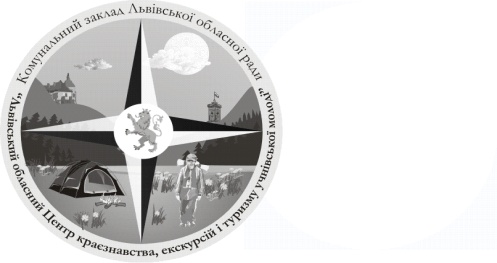 «ЛЬВІВСЬКИЙ ОБЛАСНИЙ ЦЕНТРКРАЄЗНАВСТВА, ЕКСКУРСІЙ І ТУРИЗМУ УЧНІВСЬКОЇ МОЛОДІ». Львів, вул. І. Франка 156, тел. 276-44-22, тел/факс  276-44-21,  Е-mail: locketum@ukr.net,  http://www.locketum.in.uaр/р 35417001023293  ГУДКСУ у Львівській обл. м. Львова, ЗКПО 22364151, МФО 82501423,06,2016р,  № 328на № ____________ від ____План роботи комунального закладу Львівської обласної ради«Львівський обласний Центр краєзнавства, екскурсій і туризму учнівської молоді»  на липень 2016 рокуДиректор                                                                             М.НабитовичДата проведенняНазва заходулипеньНавчально-тренувальні збори команди Львівщини, учасниці ХІ Всеукраїнського зльоту юних туристів-краєзнавців «Моя земля – земля моїх батьків» (підготовка з археології та геології)липеньНавчально-тренувальні збори команди Львівщини, учасниці  ІІІ (Всеукраїнського) етапу Всеукраїнської дитячо-юнацької  військово-патріотичної гри «Сокіл»(«Джура»)- «Джура»- 2016: Хаджибеївські соколи»липеньУчасть команди Львівщини у 45-му Чемпіонаті  України серед юнаків з пішохідного туризмулипеньВисвітлення кращого досвіду роботи музеїв при дошкільних, загальноосвітніх, позашкільних і професійно-технічних навчальних закладах Львівщини на освітньому порталі Львівщини у рубриці «Живий музей»липеньЗбір та узагальнення інформації з районних відділів освіти про кількість учнів, які відвідали музеї та національно-патріотичні місця ЛьвівщинилипеньПідготовка проекту «Упровадження програми козацько-лицарського виховання у навчальних закладах Львівщини»липеньПідготовка навчально-методичних матеріалів до програми козацько-лицарського виховання (початковий рівень)липеньНадання методичної допомоги навчальним закладам Львівщини щодо організації музеїв, оформлення експозицій, установчої та робочої документаціїлипеньОрганізація та прийом учнівських груп на відпочинок на турбазах закладулипеньПроведення навчально-тематичних екскурсій для груп учнівської молоді відповідно до замовлень